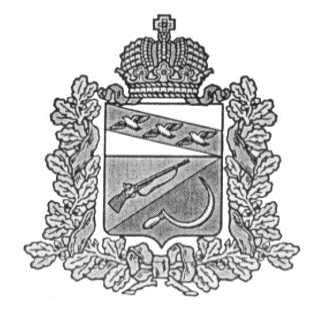 АДМИНИСТРАЦИЯЗНАМЕНСКОГО СЕЛЬСОВЕТАЩИГРОВСКОГО РАЙОНА КУРСКОЙ ОБЛАСТИР А С П О Р Я Ж Е Н И Еот 26.12.2019года                            № 28-рОб утверждении Плана контрольных мероприятий по внутреннему муниципальному финансовому контролю администрацииЗнаменского сельсовета на 2020 год        В соответствии с пунктом 3 статьи 269.2 Бюджетного кодекса Российской Федерации:1. Утвердить прилагаемый План контрольных мероприятий по внутреннему муниципальному финансовому контролю Администрации Знаменского сельсовета Щигровского района Курской области  на 2020 год .
2. Контроль настоящего распоряжения оставляю за собой.3.Распоряжение вступает в силу со дня его подписания.Глава Знаменского сельсовета                                          Аболмасов С.Н.Приложениек Распоряжению АдминистрацииЗнаменского сельсоветаот «26» 12. 2019 г.  № 28-рПЛАНконтрольных мероприятий по осуществлению внутреннего муниципального финансового контроля на 2020 год№ п/пНаименование объекта (субъекта) контроляМетод контрольного мероприятияТема  контрольного мероприятияПроверяемый периодСрок проведения1.Администрация Знаменского сельсоветаКамеральная проверкаПроверка отчета Администрации Знаменского сельсовета Щигровского района Курской области об исполнении местного бюджета за 2019 год20192 квартал2.МКУ «СХО Администрации Знаменского сельсовета Щигровского района Курской области»Камеральная проверкаПроверка использования бюджетных средств, направленных на реализацию муниципальной программы «Развитие и укрепление материально-технической базы муниципального образования «Знаменский сельсовет» Щигровского района Курской области на 2017 -2020 годы»01.01.2017-31.12.20193 квартал 